ATUALIZADO EM SETEMBRO/2023PREFEITURA MUNICIPAL DE CURITIBAPLANO CIDADE AMIGA DAS PESSOAS IDOSAS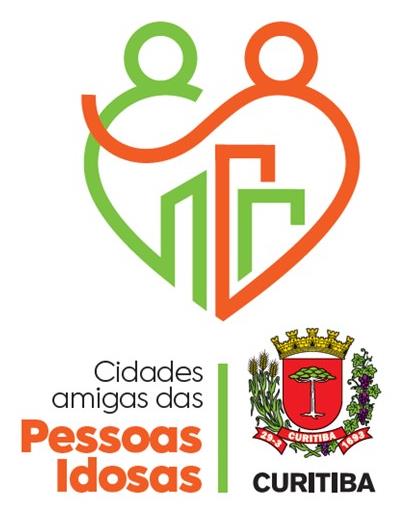 PROJETO COMUNICAÇÃO E INFORMAÇÃO AMIGÁVEIS À PESSOA IDOSAOBJETIVO Disponibilizar informações por diferentes meios, com linguagem simples, adequada apresentação gráfica, velocidade e acesso adaptados às pessoas idosas, buscando mantê-las conectadas à acontecimentos e serviços relevantes.PRODUTOSÓRGÃO RESPONSÁVEL: Curitiba TurismoPRODUTO 1: Calendário Anual de Eventos Geradores de Fluxo TurísticoRESPONSÁVEL: Dalci Sontag JuniorMARCOS DE ACOMPANHAMENTOÓRGÃO RESPONSÁVEL: Curitiba TurismoPRODUTO 2: Curitiba na Palma da MãoRESPONSÁVEL: Maira Pedron FontanaMARCOS DE ACOMPANHAMENTOÓRGÃO RESPONSÁVEL:  Secretaria Municipal de Administração e de Gestão de PessoalPRODUTO 3: Portal de Dados AbertosRESPONSÁVEL: Bruno Gonçalves de LaraMARCOS DE ACOMPANHAMENTOÓRGÃO RESPONSÁVEL:  Secretaria do Governo MunicipalPRODUTO 4: Assistente virtual criadaRESPONSÁVEL: Willian Jonderlan de Oliveira BelemMARCOS DE ACOMPANHAMENTOÓRGÃO RESPONSÁVEL:  Instituto Municipal de Administração PúblicaPRODUTO 5: Fala Curitiba Móvel – Programa Fala CuritibaRESPONSÁVEL: Adriane Cristina dos SantosMARCOS DE ACOMPANHAMENTOÓRGÃO RESPONSÁVEL:  Secretaria do Governo MunicipalPRODUTO 6: "Fala Curitiba" - Campanha para enfrentamento à LGBTIfobiaRESPONSÁVEL: Fernando Roberto Ruthes MARCOS DE ACOMPANHAMENTOÓRGÃO RESPONSÁVEL:  Secretaria do Governo MunicipalPRODUTO 7: "Fala Curitiba" - Campanha Para o Enfrentamento à Violência Contra MulheresRESPONSÁVEL: Elenice Malzoni MARCOS DE ACOMPANHAMENTOÓRGÃO RESPONSÁVEL:  Secretaria do Governo MunicipalPRODUTO 8: "Fala Curitiba" - Campanha sobre Igualdade Étnico-RacialRESPONSÁVEL: Marli Teixeira Leite MARCOS DE ACOMPANHAMENTOÓRGÃO RESPONSÁVEL:  Secretaria Municipal de Defesa Social e TrânsitoPRODUTO 9: Projetos e Ações Sociais da Guarda Municipal de CuritibaRESPONSÁVEL: Cleusa PereiraMARCOS DE ACOMPANHAMENTOÓRGÃO RESPONSÁVEL: Universidade Federal do ParanáPRODUTO 10: Inclusão Digital das pessoas idosasRESPONSÁVEL: Taiuani MarquineMARCOS DE ACOMPANHAMENTOMARCOS DE ACOMPANHAMENTO/ATIVIDADEDATARESPONSÁVEL1.1 Ações CURTA CURITIBA com produtores de eventos culturais29/04/2023Bianca DomakoskiMARCOS DE ACOMPANHAMENTO/ATIVIDADEDATARESPONSÁVEL2.1 Planejamento para construção do audiobook dos pontos turísticos29/04/2023Maira Pedron Fontana2.2 Elaboração do audiobook dos pontos turístico elencados30/08/2023Maira Pedron Fontana2.3 Ação de lançamento do audiobook 30/10/2023Maira Pedron FontanaMARCOS DE ACOMPANHAMENTO/ATIVIDADEDATARESPONSÁVEL3.1 Planejamento do desenvolvimento31/12/2023Bruno Gonçalves de Lara/SMAP3.2 Conclusão das entregas planejadas31/12/2024Bruno Gonçalves de Lara/SMAPMARCOS DE ACOMPANHAMENTO/ATIVIDADEDATARESPONSÁVEL4.1 Acompanhar a continuidade do desenvolvimento do canal de atendimento Assistente Virtual - Luz de Curitiba e homologações parciais.28/04/2023Willian Jonderlan de O.Belem /SGM4.2 Acompanhar a continuidade do desenvolvimento do canal de atendimento Assistente Virtual - Luz de Curitiba e homologações parciais.31/08/2023Willian Jonderlan de O.Belem /SGM4.3 Acompanhar a continuidade do desenvolvimento do canal de atendimento Assistente Virtual - Luz de Curitiba e homologações parciais.29/12/2023Willian Jonderlan de O.Belem /SGMMARCOS DE ACOMPANHAMENTO/ATIVIDADEDATARESPONSÁVEL5.1. Planejamento institucional das ações de busca ativa, nas dez administrações regionais de Curitiba.02/10/2022Adriane Cristina dos Santos5.2 Contratações necessárias e disponibilidade de material para apoio logístico para as ações de busca ativa pelo Fala Curitiba Móvel.01/02/2023Adriane Cristina dos Santos5.3 Organização institucional, com definição de calendários e locais das ações de busca ativa01/02/2023Adriane Cristina dos Santos5.4 Definição em conjunto com a SMCS das peças de divulgação do Fala Curitiba Móvel, nas dez administrações regionais de Curitiba.01/02/2023Adriane Cristina dos Santos5.5 Capacitação dos servidores envolvidos nas ações de busca ativa do Fala Curitiba Móvel27/02/2023Adriane Cristina dos Santos5.6 Início das ações de busca ativa do Fala Móvel para Consulta Pública LDO 2024 – Programa Fala Curitiba, nas dez administrações regionais de Curitiba.01/03/2023Adriane Cristina dos Santos5.7 Encerramento das ações de busca ativa do Fala Móvel para Consulta Pública LDO 2024 – Programa Fala Curitiba, nas dez administrações regionais de Curitiba.31/03/2023Adriane Cristina dos Santos5.8 Início das ações de busca ativa do Fala Móvel para Consulta Pública LOA 2024 - fase de credenciamento – Programa Fala Curitiba, nas dez administrações regionais de Curitiba.03/04/2023Adriane Cristina dos Santos5.9 Encerramento das ações de busca ativa do Fala Móvel para Consulta Pública LOA 2024 - fase de credenciamento – Programa Fala Curitiba, nas dez administrações regionais de Curitiba.05/06/2023Adriane Cristina dos Santos5.10 Início das ações de busca ativa do Fala Móvel para Consulta Pública LOA 2024 - fase de votação – Programa Fala Curitiba, nas dez administrações regionais de Curitiba.24/07/2023Adriane Cristina dos Santos5.11 Encerramento das ações de busca ativa do Fala Móvel para Consulta Pública LOA 2024 - fase de votação – Programa Fala Curitiba, nas dez administrações regionais de Curitiba.02/08/2023Adriane Cristina dos SantosMARCOS DE ACOMPANHAMENTO/ATIVIDADEDATARESPONSÁVEL6.1 Articulação com as Regionais Matriz e Boa Vista para viabilizar as ações de enfrentamento à LGBTIfobia31/08/2023Fernando Roberto Ruthes6.2 Distribuição de material informativo sobre a LGBTIfobia, com foco prioritário nas regionais Matriz e Boa Vista31/08/2023Fernando Roberto Ruthes6.3 Elaboração de material informativo sobre a LGBTIfobia31/08/2023Fernando Roberto Ruthes6.4 Oferta de formação continuada sobre o Enfrentamento à LGBTIfobia para servidores e comunidade31/08/2023Fernando Roberto RuthesMARCOS DE ACOMPANHAMENTO/ATIVIDADEDATARESPONSÁVEL7.1 Ação descentralizada, com oferta de serviços da Casa da Mulher Brasileira, e presença da Unidade Móvel – Ônibus Lilás na regional Portão em março de 2023.30/04/2023Elenice Malzoni7.2 Distribuição de material informativo sobre Enfrentamento às Violências contra Mulheres com a utilização da Unidade Móvel – Ônibus Lilás nas regionais Matriz, Boa Vista e Portão.31/08/2023Renata Cristina Carneiro7.3 Oferta e divulgação do Curso de Capacitação sobre Violência Doméstica e Familiar Online, a ser oferecido para servidores e comunidade geral.31/08/2023Vania Glades de Azevedo Paisano Martins7.4 Realização de roda de conversa informativa sobre os tipos de violência contra a mulher e divulgação de canais de denúncia com a comunidade das regionais Matriz, Boa Vista e Portão.31/12/2023Gleri Bahia ManggerMARCOS DE ACOMPANHAMENTO/ATIVIDADEDATARESPONSÁVEL8.1 Articular com a Administração Regional da Boa Vista a realização da capacitação sobre a temática de Enfrentamento ao Racismo.31/08/2023Marli Teixeira Leite8.2 Impressão dos materiais gráficos para distribuição na Campanha de Enfrentamento ao Racismo e valorização dos grupos étnicos.31/08/2023Laura Salustri8.3 Produção dos materiais gráficos para distribuição na Campanha de Enfrentamento ao Racismo e valorização dos grupos étnicos.31/08/2023Maria Tereza Rosa8.4 Realizar a Capacitação na Regional Boa Vista sobre a temática de Enfrentamento ao Racismo na Regional Boa Vista.31/08/2023Maria Tereza Rosa8.5 Realizar avaliação e produção de relatório sobre a Campanha de Enfrentamento ao Racismo e valorização dos grupos étnicos da Regional Boa Vista.31/08/2023Marli Teixeira Leite8.6 Realizar o fechamento da Campanha de Enfrentamento ao Racismo e valorização dos grupos étnicos com a realização da Caravana Étnico Cultural na Regional Boa Vista.31/08/2023Marli Teixeira Leite8.7 Articular com a Administração Regional Matriz a realização da Capacitação sobre a temática de Enfrentamento ao Racismo.31/12/2023Marli Teixeira Leite8.8 Realizar a Capacitação na Regional Boa Vista sobre a temática de Enfrentamento ao Racismo na Regional Matriz.31/12/2023Maria Tereza Rosa8.9 Realizar avaliação e produção de relatório sobre a Campanha de Enfrentamento ao Racismo e valorização dos grupos étnicos da Regional Matriz.31/12/2023Marli Teixeira Leite8.10 Realizar avaliação e produção do relatório final Campanha de Enfrentamento ao Racismo e valorização dos grupos étnicos como demanda do "FALA CURITIBA".31/12/2023Marli Teixeira Leite8.11 Realizar o fechamento da Campanha de Enfrentamento ao Racismo e valorização dos grupos étnicos com a realização da Caravana Étnico Cultural na Regional Matriz.31/12/2023Marli Teixeira LeiteMARCOS DE ACOMPANHAMENTO/ATIVIDADEDATARESPONSÁVEL9.1 Teatro de Fantoches-Desenvolvimento e Execução das Ações 1/202330/06/2023Cleusa Pereira9.2 Cão Amigo - Desenvolvimento e Execução das Ações 1/202330/06/2023Cleusa Pereira9.3 Contação de Histórias-Desenvolvimento e Execução das Ações 1/202330/06/2023Cleusa Pereira9.4 Guarda Municipal Mirim- Desenvolvimento e Execução das Ações 1/202330/06/2023Cleusa Pereira9.5 Palestras Educativas 1/202330/06/2023Cleusa Pereira9.6 Teatro de Fantoches-Desenvolvimento e Execução das Ações 2/202330/11/2023Cleusa Pereira9.7 Cão Amigo - Desenvolvimento e Execução das Ações 2/202330/11/2023Cleusa Pereira9.8 Contação de Histórias-Desenvolvimento e Execução das Ações 2/202330/11/2023Cleusa Pereira9.9 Guarda Municipal Mirim- Desenvolvimento e Execução das Ações 2/202330/11/2023Cleusa Pereira9.10 Palestras Educativas 2/202330/11/2023Cleusa Pereira9.11 Cão Amigo - Desenvolvimento e Execução das Ações 1/202430/07/2024Cleusa Pereira9.12 Contação de Histórias-Desenvolvimento e Execução das Ações 1/202430/07/2024Cleusa Pereira9.13 Guarda Municipal Mirim- Desenvolvimento e Execução das Ações 1/202430/07/2024Cleusa Pereira9.14 Palestras Educativas 1/202430/07/2024Cleusa Pereira9.15 Teatro de Fantoches-Desenvolvimento e Execução das Ações 1/202430/07/2024Cleusa Pereira9.16 Cão Amigo - Desenvolvimento e Execução das Ações 2/202430/11/2024Cleusa Pereira9.17 Contação de Histórias-Desenvolvimento e Execução das Ações 2/202430/11/2024Cleusa Pereira9.18 Guarda Municipal Mirim- Desenvolvimento e Execução das Ações 2/202430/11/2024Cleusa Pereira9.19 Palestras Educativas 2/202430/11/2024Cleusa Pereira9.20 Teatro de Fantoches-Desenvolvimento e Execução das Ações 2/202430/11/2024Cleusa PereiraMARCOS DE ACOMPANHAMENTO/ATIVIDADEDATARESPONSÁVEL10.1 Planejamento anual 30/04/2024Taiuani Marquine10.2 Divulgação sobre os serviços oferecidos 30/04/2024Taiuani Marquine10.3 Procedimentos de inscrição dos interessados 30/04/2024Taiuani Marquine10.4 Aulas do primeiro semestre concluídas 30/08/2024Taiuani Marquine10.5 Aulas do segundo semestre concluídas 30/11/2024Taiuani Marquine10.6 Planejamento anual 30/04/2025Taiuani Marquine10.7 Divulgação sobre os serviços oferecidos 30/04/2025Taiuani Marquine10.8 Procedimentos de inscrição dos interessados 30/04/2025Taiuani Marquine10.9 Aulas do primeiro semestre concluídas 30/08/2025Taiuani Marquine10.10 Aulas do segundo semestre concluídas 30/11/2025Taiuani Marquine